ATLÉTIKA TÖBBPRÓBA VERSENYl.kcs.fiú  Városi 1.helyCsapattagok:                                               Szőke Bence, Kerekes Zétény,Kruzslicz Alex,Marton Balázs,Szunyog Csaba,Bordás LeventeEgyéni: Kruzslicz  Alex 2.hely, Bordás Levente 3.helyMarton Balázs 4. hely, Szunyog Csaba 5. hely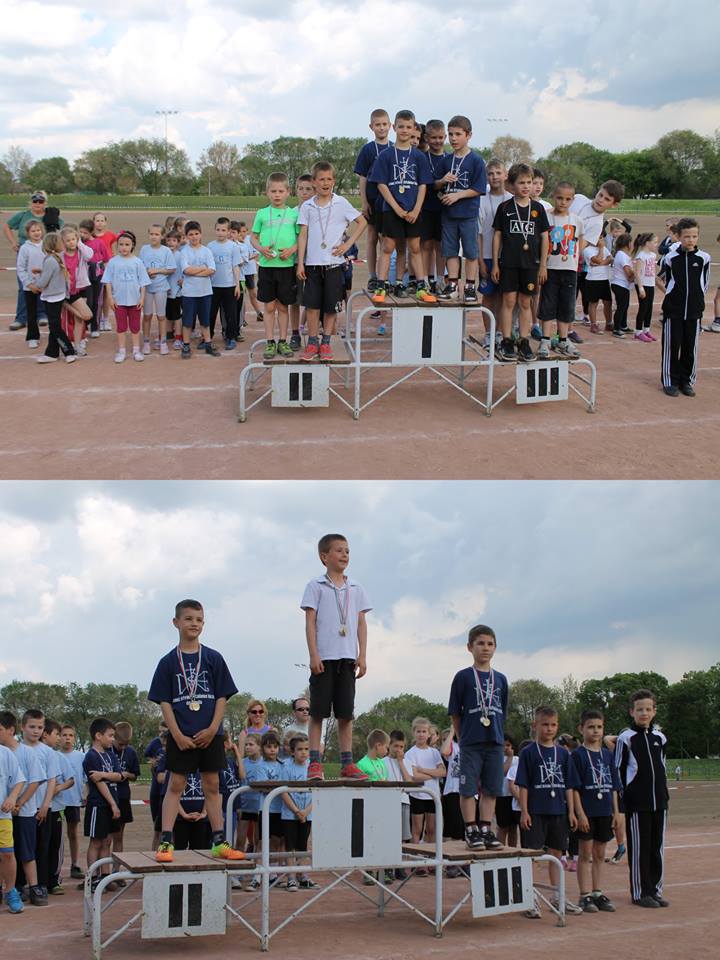 ll.kcs fiú Városi 1.hely. megyei 1.hely, ORSZÁGOS DÖNTŐBE JUTOTTCsapattagok:Bánfi Balázs, Fulai Bátor, Kovács Krisztián, Kudella Máté, Makán Róbert, Bodnár BenceEgyéni:Bánfi Balázs városi 3. hely, Kovács Krisztián városi 4. hely, Fulai Bátor városi 6. hely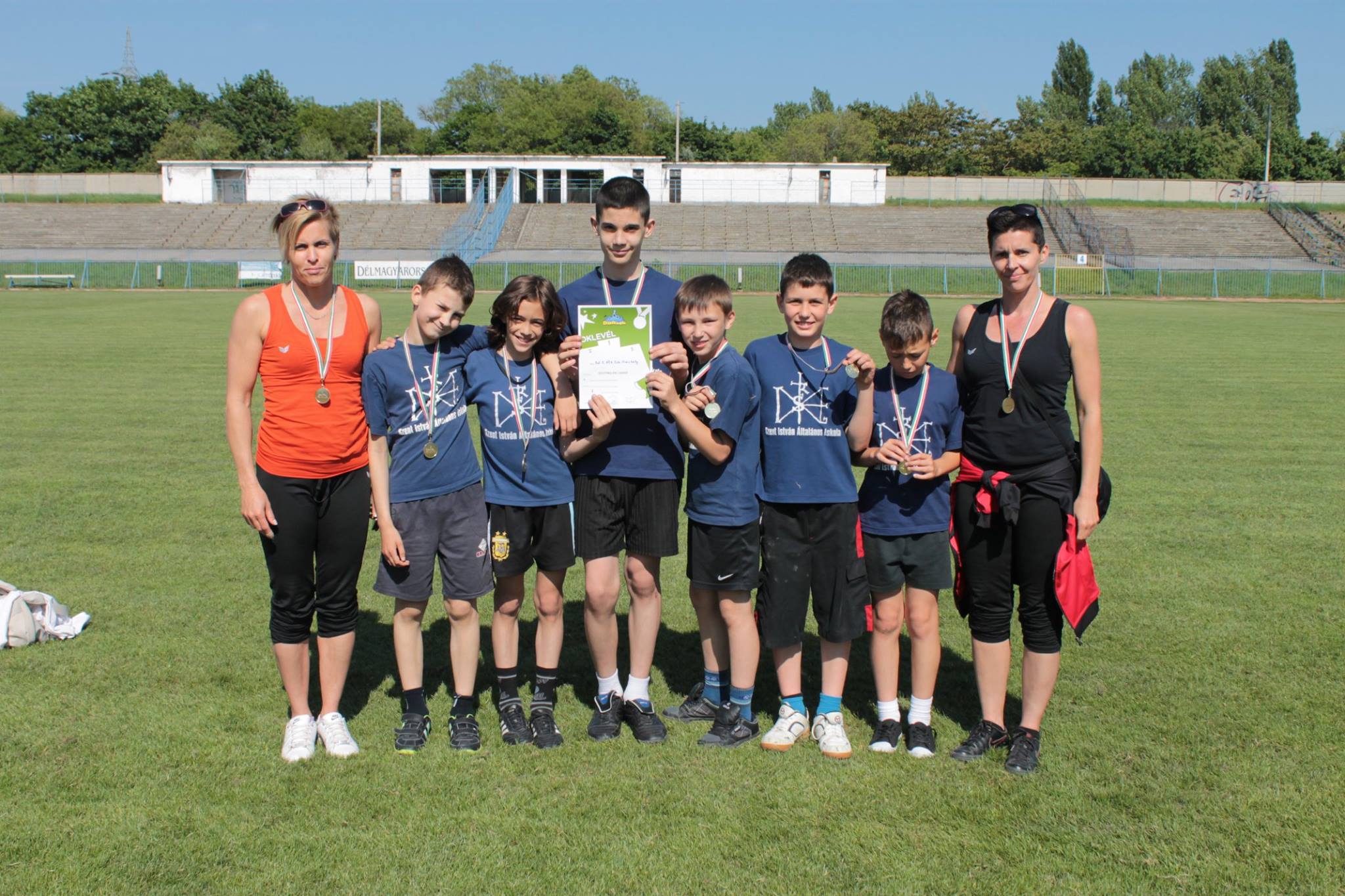 ll.kcs lány Városi 1.hely, megyei 3.helyCsapattagok:Füvesi Angéla, Krumesz Csilla, Bartyik Petra, Kruzslicz Amira, Hegedűs Petra, Domján VeronikaEgyéni:Kruzslicz Amira városi 2. hely, Füvesi Angéla városi 3. hely, Bartyik Petra városi 4.hely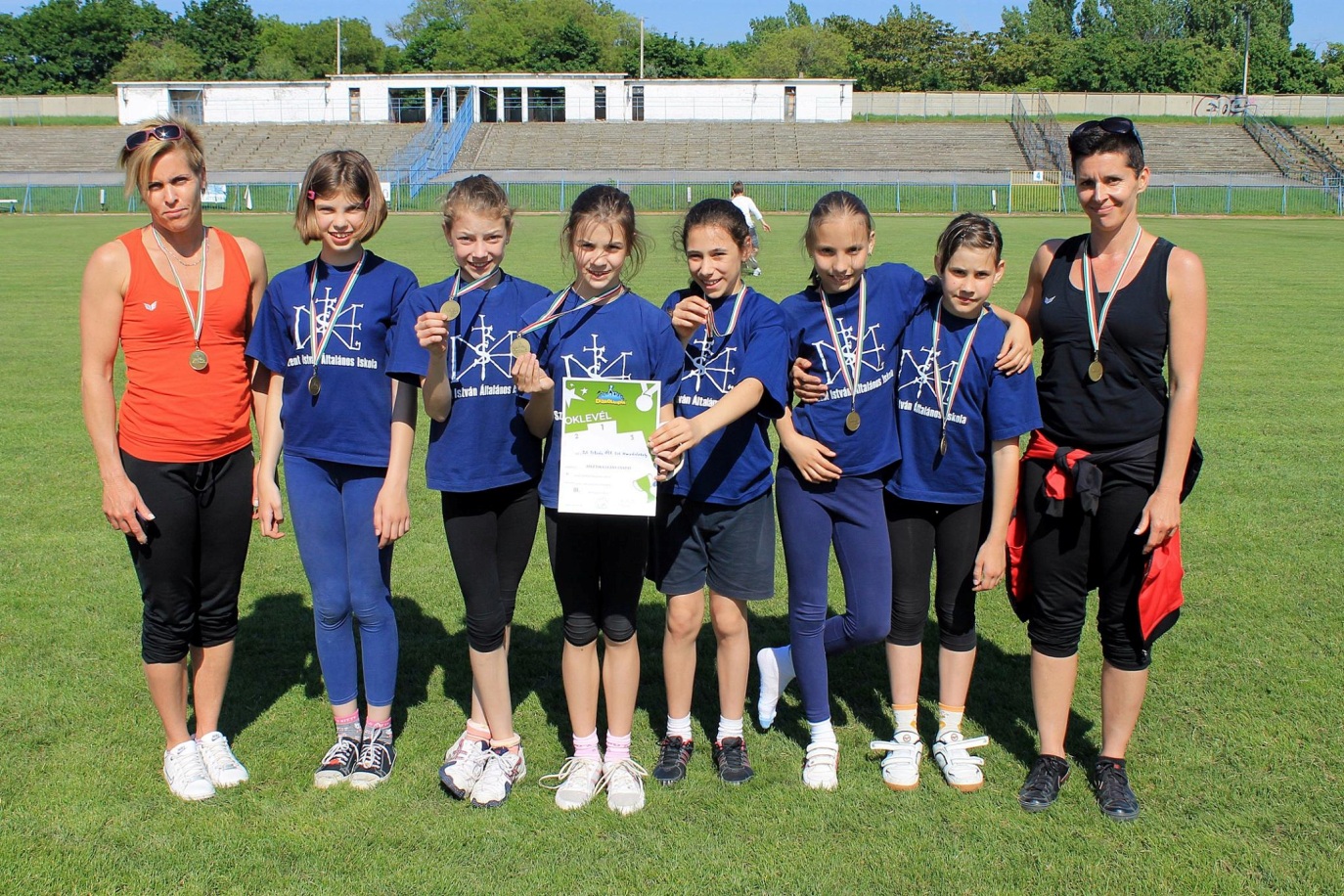 lll.kcs fiú Városi 1.hely, megyei 10.helyCsapattagok:Forrai Viktor, Szögi Richárd, Vörös Viktor, Csányi Bence, Rózsa Patrik, Lajkó MárkEgyéni:Csányi Bence 1. hely, Rózsa Patrik 2. helyll. cs lány Városi 1. hely, megyei 4. helyCsapattagok:Kudella Panna, Kispál Kitti, Marton Mónika, Besenyi Napsugár, Hadobás Szandra, Lajkó GerdaEgyéni: Kudella Panna városi 1. hely, Kispál Kitti 4. hely, Marton Mónika 5. hely, Besenyi Napsugár 6. hely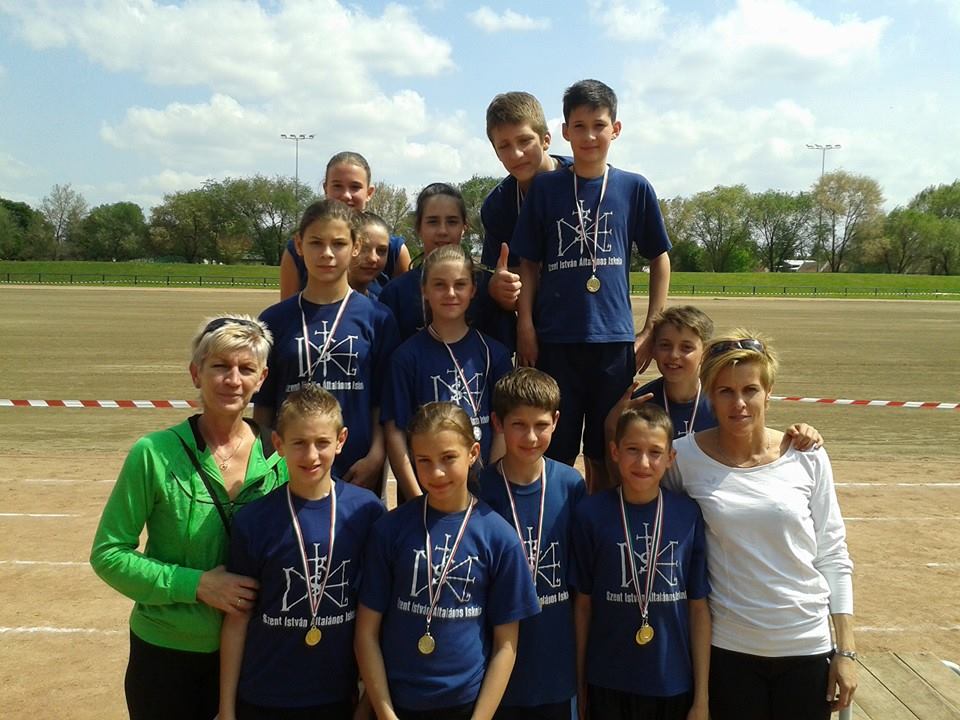 IV. kcs fiú Városi 2. hely, megyei 5. helyCsapattagok:Varga Antal, Kovács Zsombor, Zsoldos Zoltán, Marton Endre, Süli Ákos, Fekete Imre, Paku LeventeEgyéni:Varga Antal városi 2. hely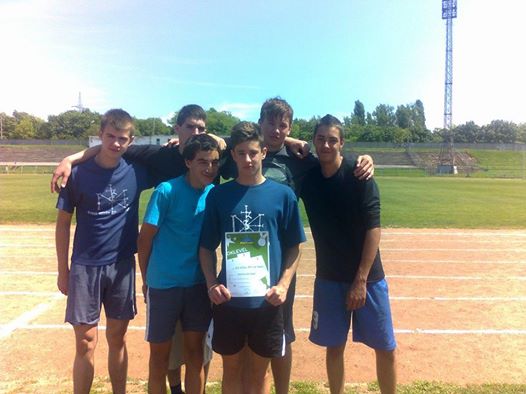 A képről hiányzik Varga Antal.ATLÉTIKA EGYÉNI PÁLYABAJNOKSÁGlll.kcs60m síkfutás:Szögi Richárd városi 3.helyKudella Panna városi 2.hely600m:Csányi Bence városi 3.helyMarton Mónika városi 3.helyTávolugrás:Kudella Panna városi, 1.hely, megyei 1.hely, ORSZÁGOS DÖNTŐBE JUTOTTRózsa Patrik városi 3.helyKislabdahajítás:Bozó Péter városi 1.hely, megyei 3.helySári Evelin városi 1.helyLengyel Bettina városi 2.helyHadobás Szandra városi 3.helyMagasugrás:Rózsa Patrik városi 1.hely, megyei 3.helyTóth László városi 2.helySzögi Richárd városi 3.helyKudella Panna városi 1.hely, megyei 2.helyKispál Kitti városi 2.hely, megyei 3.hely4x100m váltó:fiúk városi 2.hely csapattagok: Szögi Richárd, Rózsa Patrik, Tóth László, Csányi Bencelányok városi 1.hely csapattagok: Kudella Panna, Kispál Kitti, Besenyi Napsugár, Hadobás Szandra, Marton MónikalV.cs100 m síkfutás:Martonosi Gréta városi 3.hely300 m:Maron Endre városi 2.hely1500m:Fekete Imre városi 1.helyKislabdahajítás:Varga Antal városi 2.helyMagasugrás:Fekete Imre városi 1.hely, Kovács Zsombor városi 3.hely